О внесении изменений в постановление Тбилисского сельского поселения Тбилисского района от 27 марта 2018 года № 129 «О Совете по предпринимательству при главе Тбилисского сельского поселения Тбилисского района»В целях реализации муниципальной политики в области малого и среднего предпринимательства, обеспечения эффективного взаимодействия администрации Тбилисского сельского поселения Тбилисского района                и субъектов предпринимательской деятельности, на основании постановления главы муниципального образования Тбилисский район № 496 от 08 мая         2009 года «О Совете по предпринимательству при главе муниципального образования Тбилисский район», руководствуясь ст. ст. 32, 66 устава Тбилисского сельского поселения Тбилисского района,  постановляю:Внести изменения в Положение о Совете по предпринимательству при  главе Тбилисского сельского поселения Тбилисского района:Абзац 1 пункта 3 настоящего положения исключить;Абзац 5 пункта 4 настоящего положения исключить.Отделу делопроизводства и организационно-кадровой работы администрации Тбилисского сельского поселения Тбилисского района (Воронкин) опубликовать настоящее постановление в сетевом издании «Информационный портал Тбилисского района», а также на официальном сайте администрации Тбилисского сельского поселения Тбилисского района в информационно-телекоммуникационной сети «ИНТЕРНЕТ».Контроль за выполнением настоящего постановления оставляю за собой.Настоящее постановление вступает в силу с момента его официального опубликования.Исполняющий обязанности главыТбилисского сельского поселенияТбилисского района 								   В.В. Войтов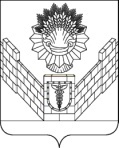 АДМИНИСТРАЦИЯТБИЛИССКОГО СЕЛЬСКОГО ПОСЕЛЕНИЯ ТБИЛИССКОГО РАЙОНАПОСТАНОВЛЕНИЕот   04.06.2018                                                                                       №  237  ст-ца Тбилисская